لجنة حقوق الإنسان للبرلمانيين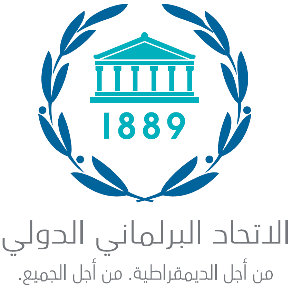 نموذج بلاغتقديم البلاغاتإن لجنة حقوق الإنسان للبرلمانيين مختصة بالنظر في البلاغات المتعلقة بالانتهاكات المدعى بها في مجال حقوق الإنسان والتي تُرتكب في حق أعضاء البرلمانات الوطنية أثناء فترة ولايتهم البرلمانية. واللجنة مختصة أيضاً بالنظر في البلاغات المتعلقة بأعضاء البرلمانات الوطنية السابقين عندما تكون الانتهاكات المدعى بها مرتبطة ارتباطاً مباشراً بأحداث وقعت أثناء فترة ولايتهم البرلمانية.وهذا النموذج قابل للتنزيل والتعبئة بنسق Word أو PDF. والغرض من الأسئلة التالية هو مساعدة الجهات المقدِّمة للبلاغات في إعداد بلاغ كامل ودقيق وموجز قدر الإمكان، تيسيراً لعمل لجنة حقوق الإنسان للبرلمانيين. ونحث الجهات المقدِّمة للبلاغات بشدة على تقديم كل المعلومات المطلوبة لتمكين اللجنة من النظر في البلاغ المقدَّم. ولكن متى وُجدت عقبات خطيرة تحول دون تقديم بعض المعلومات المطلوبة في تاريخ تعبئة النموذج، فيُرجى من الجهة المقدِّمة للبلاغ شرح أسباب ذلك.ويُرجى استخدام الحاسوب لتعبئة النموذج إلكترونياً متى أمكن ذلك، وإلا تعبئته ورقياً بخط واضح.وفي حال تقديم بلاغ يخص أكثر من عضو برلماني، لزم تعبئة نموذج منفصل لكل عضو. وفي حال تقديم أكثر من جهة بلاغاً عن الحالة نفسها، جاز لها تقديم بلاغ مشترك إن أرادت ذلك.الجزء ألفمعلومات عن الجهة المقدِّمة للبلاغ1 -	يُرجى ملء هذا القسم الخاص بصفة الجهة المقدِّمة للبلاغيُرجى الانتباه إلى أنه لا يمكن اختيار أكثر من فئة (ألف أو باء أو جيم أو دال). وفي حال اختيار الفئة ألف، يمكن اختيار أكثر من فئة فرعية بحسب الحال.ألف -	بلاغ يقدِّمه العضو البرلماني ضحية الانتهاكات المدعى بها في مجال حقوق الإنسان أو شخص أذن له ذلك العضو بتقديم البلاغ بموجب إحدى الصفات التالية أو أكثرأوباء -	بلاغ يقدِّمه عضو برلماني غير ضحية الانتهاكات المدعى بهاأوجيم -	بلاغ يقدِّمه حزب سياسيأودال -	بلاغ تقدِّمه منظمة دولية أو وطنيةينبغي أن تكون المنظمة مختصة بمجال حقوق الإنسان (أي الأمم المتحدة ووكالاتها المتخصصة؛ والمنظمات الدولية الحكومية؛ والمنظمات البرلمانية الدولية؛ والمنظمات الدولية غير الحكومية والمنظمات الوطنية المختصة بمجال حقوق الإنسان).تفاصيل الجهة المقدِّمة للبلاغالفئتان ألف وباءالفئة جيماسم الممثل (أو الممثلة) الذي يقدِّم البلاغ نيابة عن الحزب السياسيالفئة دالاسم الممثل (أو الممثلة) الذي يقدِّم البلاغ نيابة عن المنظمةمعلومات مطلوبة من كل فئات الجهات المقدمة للبلاغات (الفئات ألف – دال)2 -	القاعدة أن تُحفظ سرية الجهة المقدِّمة للبلاغ. ولكن إذا طلبت السلطات الوطنية المعنية أو طرف آخر يساعد اللجنة في مهمتها معرفة هويتكم، فهل توافقون على الإفصاح عنها؟الجزء باءمعلومات عن العضو البرلماني ضحية الانتهاكات المدعى بها في مجال حقوق الإنسانفي حال وجود أكثر من ضحية، يجب على الجهة المقدِّمة للبلاغ تعبئة نموذج منفصل لكل ضحية.3 -	اسم ولقب العضو البرلماني الحالي أو السابق4 -	تاريخ ومكان الميلاد6 -	الجنس7 -	في حال كان العضو البرلماني (السابق) ضحية الانتهاكات المدعى بها في مجال حقوق الإنسان امرأة، هل كانت الانتهاكات قائمة على الجنس كلياً أو جزئياً؟ يُقصد بذلك أن الانتهاكات استهدفت امرأة لأنها امرأة - أو أنها تؤثر في النساء بشكل غير متناسب - وهي تشمل الأعمال التي تسبب أضراراً أو آلاماً بدنية أو نفسية أو جنسية، والتهديد بالقيام بمثل هذه الأعمال، والإكراه، وغيره من أشكال الحرمان التعسفي من الحرية.8 -	يُرجى بيان الانتماء السياسي للعضو البرلماني ضحية الانتهاكات المدعى بها في مجال حقوق الإنسان في تاريخ وقوع تلك الانتهاكات10-	يُرجى وضع علامة في الخانة المناسبة لبيان وضع العضو البرلماني الضحية(أ)	في تاريخ وقوع الانتهاكات المدعى بهااسم البرلمان أو المجلس البرلماني الذي كان ينتمي إليه العضو البرلماني الضحية(ب)	في تاريخ تقديم هذا البلاغاسم البرلمان أو المجلس البرلماني الذي كان ينتمي إليه العضو البرلماني الضحية11-	عنوان العضو البرلماني ضحية الانتهاكات المدعى بها في مجال حقوق الإنسان، وبيانات الاتصال به12-	يُرجى إرفاق صورة عالية الدقة (مع بيان حقوق الملكية) للعضو البرلماني ضحية الانتهاكات المدعى بها في مجال حقوق الإنسان.الجزء جيممعلومات عن الانتهاكات المدعى بها في مجال حقوق الإنسان13-	تاريخ أو تواريخ وقوع الانتهاكات الأولية أو الرئيسية لحقوق الإنسان14-	هل لا تزال مستمرة؟15-	أين وقعت؟مكان وقوع الحادثة (الحوادث) (يُرجى تحديد البلد والمدينة)16-	يُرجى تقديم أكبر قدر ممكن من التفاصيل عن هوية الجناة (المعروفين أو المشتبه فيهم)17-	يُرجى وضع علامة في الخانة (أو الخانات) المناسبة لنوع (أو أنواع) الانتهاكات المدعى بها في مجال حقوق الإنسان والمرتبكة في حق العضو البرلماني، ووصف تلك الانتهاكات	1	انتهاكات تنال من حياة البرلمانيين أو سلامتهم أو حريتهم	1-1	قتل	1-2	اختفاء قسري	1-3	اختطاف	1-4	تعذيب وسوء معاملة وأعمال عنف أخرى	1-5	تهديدات وأعمال ترهيب	1-6	اعتقال واحتجاز على أساس تعسفي	1-7	ظروف احتجاز غير إنسانية	1-8	عدم مراعاة الأصول القانونية في الإجراءات المتخذة ضد البرلمانيين	1-8-1	عدم مراعاة الأصول القانونية في مرحلة التحقيق	1-8-2	عدم اتباع إجراءات محاكمة عادلة	1-8-3	تأخيرات مفرطة	1-8-4	حق الاستئناف	2	انتهاكات تضر مباشرةً بممارسة الولاية البرلمانية	2-1	انتهاك لحرية الرأي والتعبير	2-2	انتهاك لحرية التجمع وتكوين الجمعيات	2-3	انتهاك لحرية التنقل	2-4	الإبطال أو التعليق أو الإلغاء غير المبرر أو غير ذلك من الأفعال التي تعرقل ممارسة الولاية البرلمانية	2-4-1	إبطال تعسفي لانتخاب برلماني	2-4-2	إلغاء للولاية البرلمانية أو تعليقها على أساس تعسفي	2-4-3	عدم احترام الحصانة البرلمانية	2-4-4	تطبيق تعسفي للعقوبات البرلمانية	2-4-5	أعمال أخرى تعوق ممارسة الولاية البرلمانية	3	إفلات من العقاب	4	انتهاكات أخرى18-	يُرجى وصف الوقائع المدعى بها بالتفصيل وإرفاق ما يمكن من أدلة الإثبات (مثل أشرطة فيديو أو صور أو تقارير أو بيانات رسمية - بما في ذلك أدلة مستمدة من شهود أو أحكام قضائية أو غير ذلك).19-	يُرجى بيان الأحكام المعنية من الدستور والقوانين الوطنية والصكوك القانونية الإقليمية أو الدولية. (يمكن الإشارة إلى وثائق عبر الإنترنت.)20-	هل قدَّمتم بلاغاً عن الانتهاكات المدعى بها في مجال حقوق الإنسان إلى السلطات المختصة (الشرطة أو مكتب المدعي العام أو المحاكم أو اللجنة الوطنية لحقوق الإنسان أو البرلمان)؟ إن لم تقوموا بذلك، فيُرجى توضيح الأسباب.21-	هل اتخذت السلطات المختصة أي إجراء؟ وهل اتُّخذت أي خطوات لمعالجة الانتهاكات المدعى بها؟22-	هل أبلغتم هذه المسألة إلى مؤسسة أو آلية دولية أو إقليمية أخرى معنية بحقوق الإنسان؟23-	الأسماء وبيانات الاتصال وعناوين البريد الإلكتروني الخاصة بالأشخاص الذين يمكن للجنة التواصل معهم عند الاقتضاء للحصول على المزيد من المعلومات القانونية (وبخاصةٍ اسم وعنوان المستشار القانوني أو المستشارة القانونية)24-	يُرجى تقديم ما ترغبون فيه من معلومات عن الخلفية السياسية العامة وعن أوضاع حقوق الإنسان لمساعدة اللجنة على فهم السياق الذي وقعت فيه الحوادث على نحو أفضل.25-	هل لديكم معلومات وجيهة أخرى (تقارير أو مقالات صحفية أو غيرها) تريدون إعلامنا بها؟ يُرجى تقديم هذه المعلومات أو الروابط الشبكية المتصلة بها.26-	ما نوع الإجراءات الذي تقترحون أن تتخذه اللجنة بشأن هذا البلاغ؟يُرجى الانتباه إلى أنكم تتعهدون، بصفتكم الجهة المقدِّمة للبلاغ، بمتابعة الحالة وإبلاغ اللجنة بالمستجدات والمعلومات الجديدة التي قد تطرأ حتى تقرر اللجنة إغلاق القضية.توقيع الجهة المقدِّمة للبلاغ	المكان والتاريختنبيه مهميُرجى إرفاق نسخ من أي وثائق وجيهة تدعم وتثبت المعلومات المقدَّمة، بما يشمل الرسائل الموجَّهة إلى السلطات البرلمانية، وبيانات البلاغات المقدَّمة لدى أجهزة الشرطة والقضاء، والردود الواردة، والأحكام القضائية الصادرة باللغة الإنجليزية أو الفرنسية أو المشفوعة بترجمة إلى إحدى هاتين اللغتين إن أمكن ذلك.ما الخطوة التالية لتعبئة النموذج؟في حال تعبئة النموذج إلكترونياً، يُرجى إرساله مشفوعاً بالمرفقات المطلوبة إلى البريد الإلكتروني التالي: hrteam@ipu.org.في حال تعبئة النموذج ورقياً، يُرجى إرساله مشفوعاً بالمرفقات المطلوبة إلى العنوان البريدي أو رقم الفاكس التالي:Inter-Parliamentary UnionCommittee on the Human Rights of ParliamentariansChemin du Pommier 5‎Case Postale 330‎1218 Le Grand-SaconnexGenevaSwitzerlandرقم الفاكس: ‎+41 22 919 41 60الملحق الأول - معلومات إضافيةيُرجى استخدام هذا الملحق لتقديم أي معلومات إضافية لم تغطها الأسئلة الواردة في هذا النموذج.عضو برلمانيعضو برلماني سابقمحامي العضو البرلماني المعنيأحد أفراد أسرة العضو البرلماني المعنيشخص آخر مخول لتقديم البلاغ(يُرجى تحديد الصفة)السيدةالسيدالاسم الأولاللقباسم المجلس البرلماني (إذا انطبق ذلك)الانتماء السياسي (إذا انطبق ذلك)اسم الحزب السياسيحزب أغلبية أم معارضةالسيدةالسيدالاسم الأولاللقباسم المنظمةمجال العملالسيدةالسيدالاسم الأولاللقبالبلدالعنوانالبريد الإلكترونيرقم الهاتفنعملا (يُرجى تحديد أسباب الرفض)السيدةالسيدالاسم الأولاللقباليومالشهرالسنةتاريخ الميلادبلد الميلاد5 -	الجنسيةأنثىذكرآخرنعم (يُرجى التحديد إن أمكن الأمر)لاأغلبيةمعارضةمستقلآخر (يُرجى التحديد)9 -	اسم الحزب السياسي (إذا انطبق ذلك)عضو برلماني عاملعضو برلماني سابق (يُرجى تحديد تاريخ بداية ونهاية الولاية البرلمانية)البدايةالنهايةعضو برلماني عاملعضو برلماني سابق (يُرجى تحديد تاريخ بداية ونهاية الولاية البرلمانية)البدايةالنهايةالعنوان الدائمالبريد الإلكترونيرقم الهاتفمتى وقعت؟نعملاالمدينةالبلدنعم (يُرجى التحديد)لا